Resume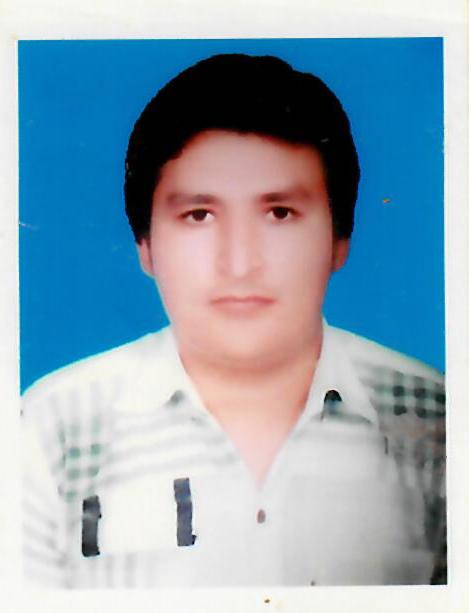 SHAHZAIB SHAHZAIB.339793@2freemail.com Applying for any Suitable post Career Objective:To render my services for a professionally managed organization that provides ample opportunities for career growth and self-development in dynamic environment that fosters thoughts and ideas.Work Experience:Worked as a Salesman in Garments Company in Pakistan for the period of 1 year.Worked as a Senior Waiter in Al Maida Group of Hotels in Pakistan for the period of 1 year.Works as a Fueling Supervisor in Mobiling  in Pakistan for the period of 1 year. Worked as a Security Supervisor in Mobiling  in Pakistan for the period of 2 years.Academic profile:D.A.E (civil) from P.B.T.E. Lahore, Pakistan.Matric from B.I.S.E Multan, Pakistan.Three months Diploma in Computer Information Technology Auto CAD.Three months Spoken English Course from I.C.C.E Bahawalpur, Pakistan. Strengths:	Hard WorkingSelf Confidence Honesty Punctuality  Personal Details:	Marital Status:            single Date of Birth:              03/09/1994 Sex:                             MaleNationality:                 PakistaniVisa Status:                 Visit  Languages:                 English, Hindi, Punjabi.Declaration:	I hereby declare that the above information are true and correct to the best of my knowledge and belief.